УТВЕРЖДАЮ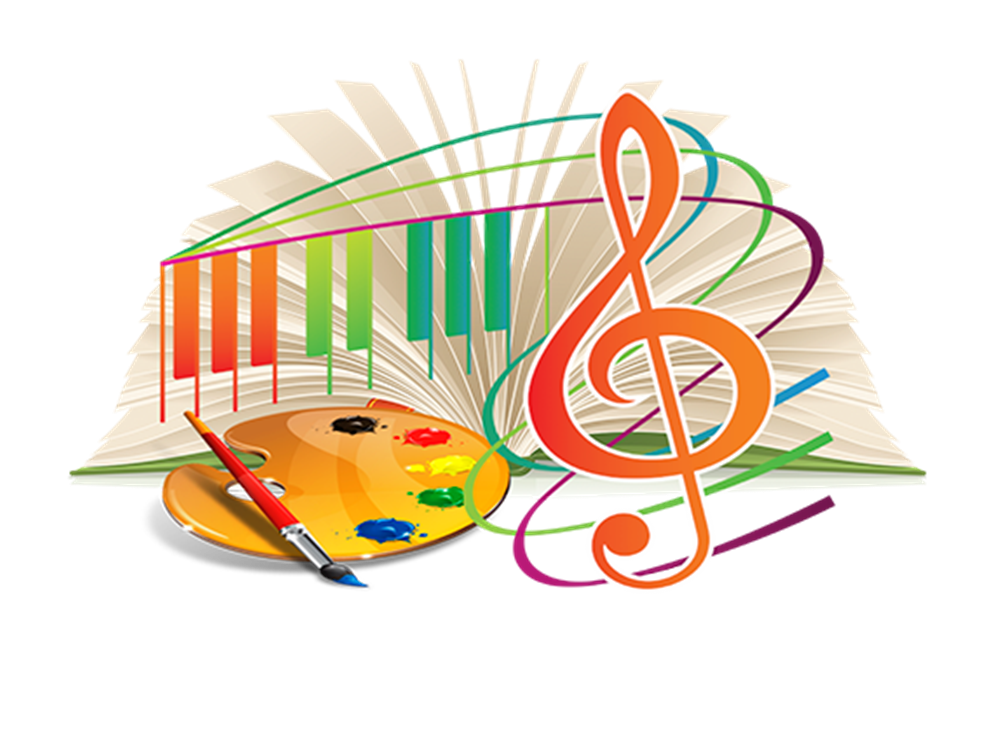 Директор Государственного бюджетного учреждениядополнительного профессионального образованияНижегородской области «Учебно-методический центрхудожественного образования»___________________________ А.Ю. ПоповПрограмма курсов повышения квалификациидля преподавателей по классу баяна, аккордеона«Инструментальное исполнительство» (народные инструменты) 30 часовВремяПрограммаМесто проведения23.03.2019 (сб.)08.30 – 09.00Регистрация участниковСмирнов Виктор Владимирович – специалист по УМР 1-ой категории ГБУ ДПО НО УМЦМБУ ДО «ДМШ №3» г. Нижний Новгород, ул. Советская, д.11отв. Смирнов В.В.23.03.2019 (сб.)09.00 – 13.00Открытый Нижегородский областной конкурс юных исполнителей на народных инструментах «Весенние наигрыши-2019»Прослушивание учащихся ДШИ и ДМШ Нижегородской областиМБУ ДО «ДМШ №3» г. Нижний Новгород, ул. Советская, д.11отв. Смирнов В.В.23.03.2019 (сб.)13.00 – 14.00ПерерывМБУ ДО «ДМШ №3» г. Нижний Новгород, ул. Советская, д.11отв. Смирнов В.В.23.03.2019 (сб.)14.00 – 17.00Прослушивание учащихся ДШИ и ДМШ Нижегородской областиМБУ ДО «ДМШ №3» г. Нижний Новгород, ул. Советская, д.11отв. Смирнов В.В.24.03.2019 (вс.)09.00 – 13.00Открытый Нижегородский областной конкурс юных исполнителей на народных инструментах «Весенние наигрыши-2019»Прослушивание учащихся ДШИ и ДМШ Нижегородской областиМБУ ДО «ДМШ №3» г. Нижний Новгород, ул. Советская, д.11отв. Смирнов В.В.24.03.2019 (вс.)13.00 – 14.00ПерерывМБУ ДО «ДМШ №3» г. Нижний Новгород, ул. Советская, д.11отв. Смирнов В.В.24.03.2019 (вс.)14.00 – 17.00Прослушивание учащихся ДШИ и ДМШ Нижегородской областиМБУ ДО «ДМШ №3» г. Нижний Новгород, ул. Советская, д.11отв. Смирнов В.В.25.03.2019 (пн.)09.00 – 11.00«Гармоника - инструмент какого народа? Распространение инструментов семейства гармоник в мире»ГБУ ДПО НО УМЦг. Нижний Новгород, ул. Короленко, д.11 в.отв. Смирнов В.В..25.03.2019 (пн.)11.00 – 13.00«Путешествие с аккордеоном» Творческая встреча, концерт.Бондарев Алексей Алексеевич – заведующий ПЦК, преподаватель Нижегородского музыкального училища (колледжа), лауреат международного фестиваляГБУ ДПО НО УМЦг. Нижний Новгород, ул. Короленко, д.11 в.отв. Смирнов В.В..25.03.2019 (пн.)13.00 – 14.00ПерерывГБУ ДПО НО УМЦг. Нижний Новгород, ул. Короленко, д.11 в.отв. Смирнов В.В..25.03.2019 (пн.)14.00 – 17.00«Развитие технических навыков»Мамайков Геннадий Васильевич – профессор кафедры народных инструментов ННГК им.М.И. ГлинкиГБУ ДПО НО УМЦг. Нижний Новгород, ул. Короленко, д.11 в.отв. Смирнов В.В..26.03.2019 (вт.)09.00 – 13.00«Перспектива развития навыков ученика на примере репертуара для ДМШ, ДШИ»ГБУ ДПО НО УМЦг. Нижний Новгород, ул. Короленко, д.11 в.отв. Смирнов В.В..26.03.2019 (вт.)13.00 – 14.00ПерерывГБУ ДПО НО УМЦг. Нижний Новгород, ул. Короленко, д.11 в.отв. Смирнов В.В..26.03.2019 (вт.)14.00 – 17.00«Проблемы исполнения басо - аккордовой линии в музыке для баяна, аккордеона» «К вопросу об интерпретации музыки для баяна, аккордеона»Озеров Сергей Александрович – кандидат искусствоведения, доцент кафедры народных инструментов ННГК им.М.И. ГлинкиГБУ ДПО НО УМЦг. Нижний Новгород, ул. Короленко, д.11 в.отв. Смирнов В.В..26.03.2019 (вт.)17.00Круглый стол по заявленным темам. Получение удостоверений о прохождении курсов повышения квалификацииГБУ ДПО НО УМЦг. Нижний Новгород, ул. Короленко, д.11 в.отв. Смирнов В.В..